Образовательный маршрут для организации совместной деятельности дошкольников с родителями в сети Интернет «Праздник весны и труда»Уважаемые родители!Предлагаем вашему вниманию образовательный маршрут о празднике весны и труда.Цель: Формирование представлений о Празднике весны и труда.Задачи:1.Формировать представления о Празднике весны и труда.2.Воспитать чувство интереса к истории, чувство патриотизма, подтолкнуть детей к поиску.3. Расширить знания о профессиях (шофер, почтальон, продавец, врач, учитель).4. Воспитать положительное отношение к труду, желание трудиться. 5. Прививать интерес к труду, рабочим профессиям. 
6. Воспитывать уважительное отношение к людям разных профессий.Шаг 1.Дошкольникам о празднике 1 мая. Праздник весны и труда.Расскажите своим детям о празднике весны и труда. День 1 мая, как и 8 марта, много лет назад был днём борьбы рабочих людей за свои права. В те времена жизнь рабочих, которые трудились на фабриках и заводах, была тяжёлой. Они работали с раннего утра до позднего вечера и за свой нелёгкий труд получали так мало денег, что иногда их не хватало даже на еду. 1 мая рабочие (и женщины и мужчины) устраивали шествия — демонстрации. Они несли флаги и плакаты. На плакатах были написаны требования трудового народа.В наши дни 1 мая мы отмечаем Праздник весны и труда. Это праздник всех, кто трудится, праздник людей разных профессий: рабочих, учёных, врачей, учителей.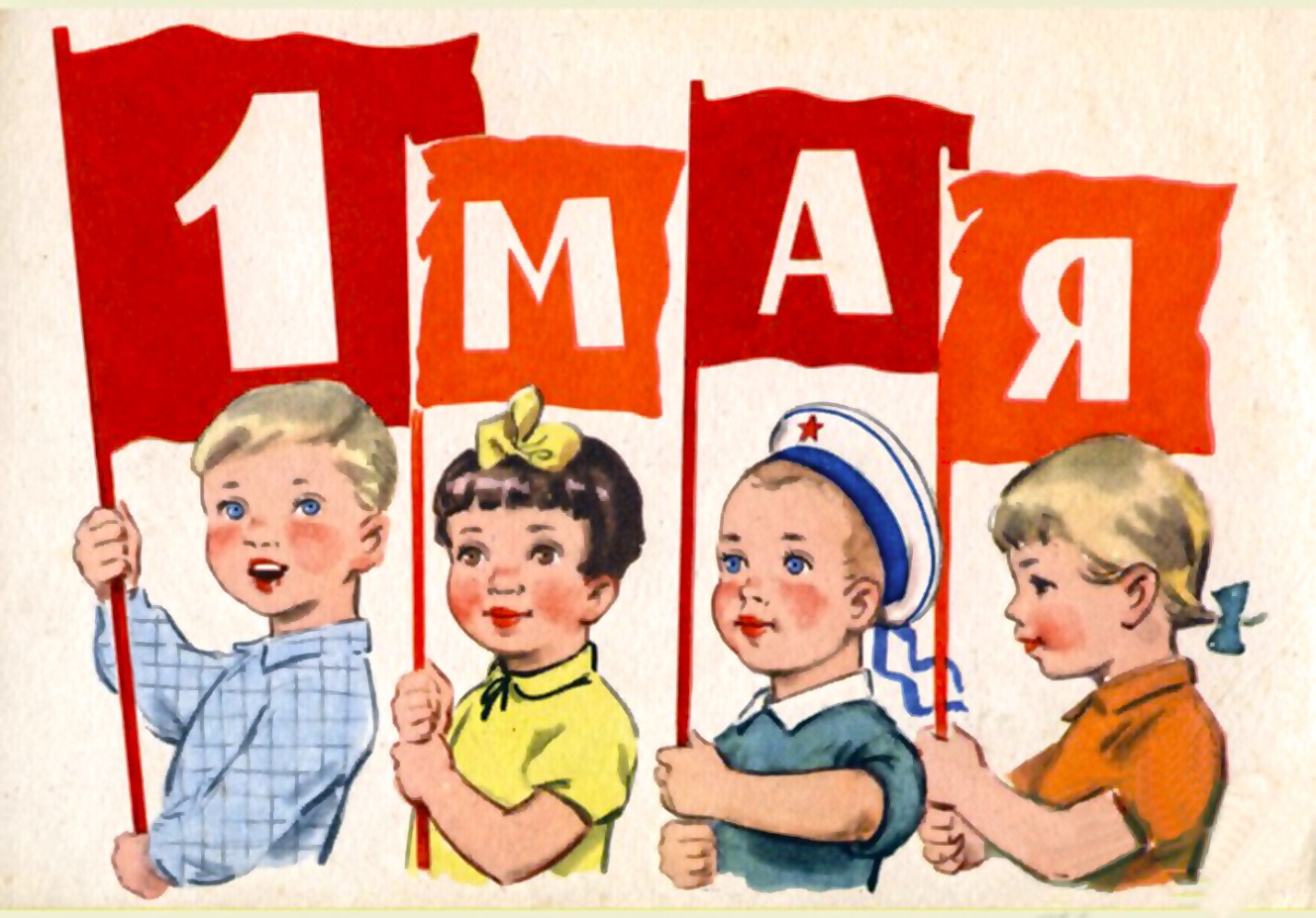 Праздник весны и труда принято отмечать красочными шествиями, демонстрациями. Люди берут с собой воздушные шарики, флажки, цветы. А чтобы было шумно и весело — свистульки и трещотки. 1 мая повсюду звучит музыка, играют оркестры. Все поют и танцуют. На ярких плакатах написаны слова: «МИР», «МАЙ», «ТРУД». Одно из этих слов спряталось в маленьком стихотворении. Найди это слово.Тёплым днём весенним яснымРаньше всех, дружок, встречайУдивительный, прекрасный,Добрый праздник Первомай!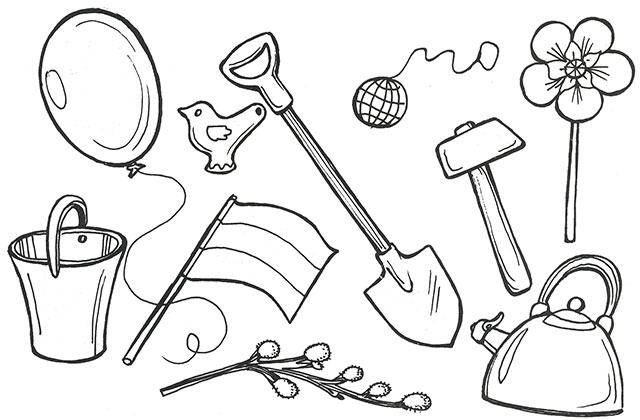 ❖ Из всех предметов, нарисованных на картинках, выбери те, которые нужно брать на первомайскую демонстрацию.Предметы, которые не нужны на празднике, можешь зачеркнуть простым карандашом.Шаг 2. Прочитайте детям стихотворения о празднике.https://ped-kopilka.ru/stihi-dlja-detei/1-maja-stihi-dlja-detei-o-prazdnike-1-maja.htmlВыучите одно из стихотворений, которое больше всего понравилось ребенку.Шаг 3. Побеседуйте с детьми о труде.Почему человеку необходимо трудиться? А что будет, если не трудиться?Вспомните поговорки и пословице о труде.Что означает «без труда не вытащишь и рыбку из пруда»?Прививайте вашему ребенку любовь и уважительное отношение к труду. Предложите ребенку к празднику навести порядок в квартире, красиво расставить свои игрушки, помочь приготовить вкусное блюдо.Шаг 4. Расскажите детям о таких  профессиях, как: шофер, почтальон, продавец, врач, учитель.На свете очень много профессий. Необходимо объяснить ребенку важность и значимость профессий, почему так надо уважительно относиться к людям этих профессий.http://www.dobrieskazki.ru/driver.htmо шофереhttps://skazkibasni.com/pochtalon-korotkij-rasskaz-dlya-detejо почтальоне (кратко)https://detskiychas.ru/rasskazy/professiya_prodavets/о продавцеhttp://www.filipoc.ru/interesting/professiya-vrachо врачеhttp://www.filipoc.ru/interesting/professiya-uchitelоб учителеРассказывая детям о профессиях, еще раз подчеркните важность и значимость рабочих профессий. Каждая из этих профессий приносит для остальных людей благо.Шаг 5.Отгадайте загадки про профессии.http://dlya-detey.com/zagadki/422-zagadki-pro-professii.htmlШаг 6. Смастерите поделку вместе с ребенком к празднику весны и труда.https://page365.ru/podelki-na-1-maya.htmlИтогиПо окончанию образовательного маршрута следует задать ребенку ряд вопросов:-Что интересного ты узнал о празднике весны и труда?- Почему так важно трудиться?- Какая профессия тебе понравилась больше всего?- Кем бы ты хотел стать, когда вырастишь?